De applicaties INSISTO en Moduledatabank van het Agentschap Opgroeien waren nog gekoppeld aan de oude zorginstellingen (oude erkenningen VAPH). Hierdoor konden adres- of naamswijzigingen niet doorstromen naar deze applicaties. Bij het VAPH gebruiken de multifunctionele centra (MFC) deze applicaties in hun samenwerking met de intersectorale toegangspoort.Op 14, 15 en 16 mei werd de overgang van de oude zorginstellingen naar subsidie-eenheden (SE; huidige erkenningen VAPH) door Opgroeien en eHealth uitgevoerd. Het gebruikersbeheer, de dossiers en het wachtbeheer werden verhuisd van de zorginstellingen naar de subsidie-eenheden waardoor de multifunctionele centra (MFC) geen impact hebben gehad. MFC die fuseerden of wijzigingen van KBO hebben gehad, zijn niet meegenomen in deze beweging. Zij zullen het gebruikersbeheer zelf moeten verhuizen. Voor de verhuizing van de dossiers kunnen zij contact opnemen met de technische dienst van Opgroeien via de link rechtsboven in INSISTO zelf.Concreet betekent dit dat vanaf nu wijzigingen in subsidie-eenheden (erkenningen VAPH) automatisch zullen doorstromen naar INSISTO en de Moduledatabank.James Van CasterenAdministrateur-generaal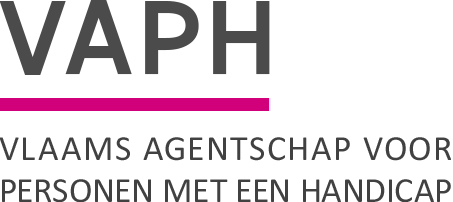 ZenithgebouwKoning Albert II-laan 37
1030 BRUSSELwww.vaph.beINFONOTAZenithgebouwKoning Albert II-laan 37
1030 BRUSSELwww.vaph.beAan: multifunctionele centra (MFC)ZenithgebouwKoning Albert II-laan 37
1030 BRUSSELwww.vaph.be12/05/2023ZenithgebouwKoning Albert II-laan 37
1030 BRUSSELwww.vaph.beINF/23/17ContactpersoonLander HuygensE-mailavf@vaph.beTelefoon02 249 36 66BijlagenKoppeling INSISTO en Moduledatabank aan subsidie-eenhedenKoppeling INSISTO en Moduledatabank aan subsidie-eenheden